Памятные, денежные знаки предлагаемые для обмена во время проведения акции.Любая ваша монета(1коп.,5коп.,10коп.,50коп.,1руб.,2руб.,5руб.,10руб.) будет обмениваться на:- памятные монеты (10 руб.,25руб.)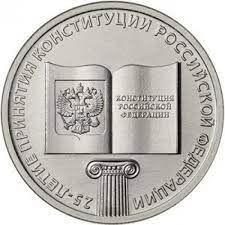 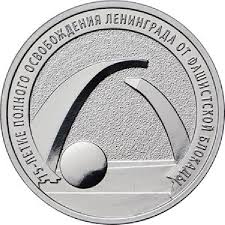 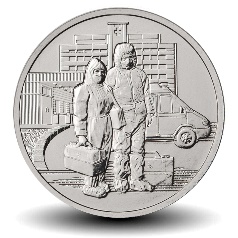 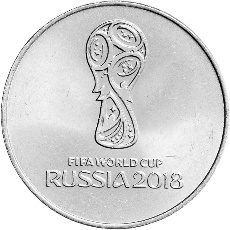 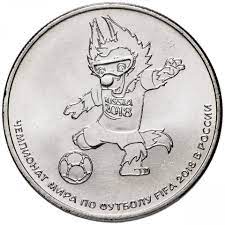 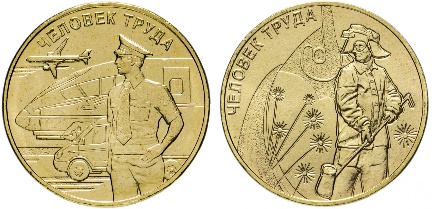 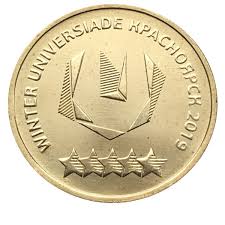 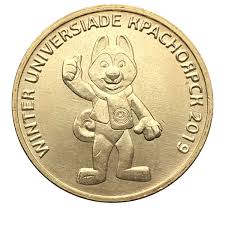 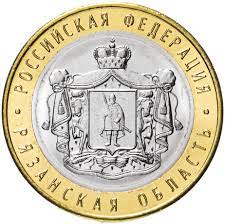 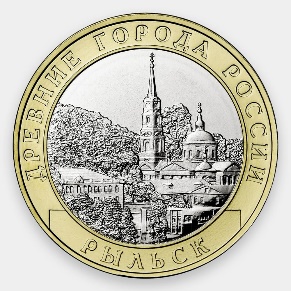 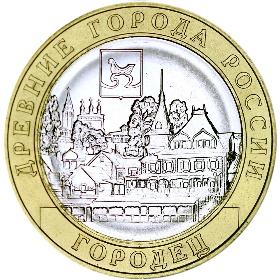 - памятные банкноты (100 руб.)                         - банкноты 100руб.  2022года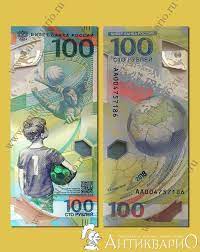 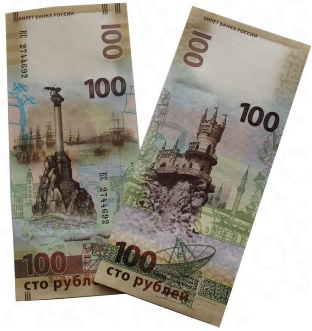 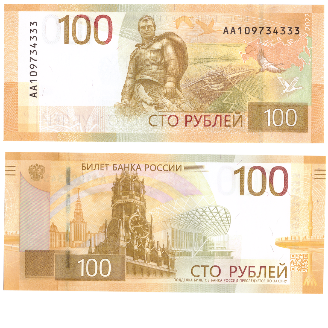 * монеты должны быть рассортированы по номиналу (для сокращения времени)* обмен на памятные монеты производится на имеющиеся в наличии 